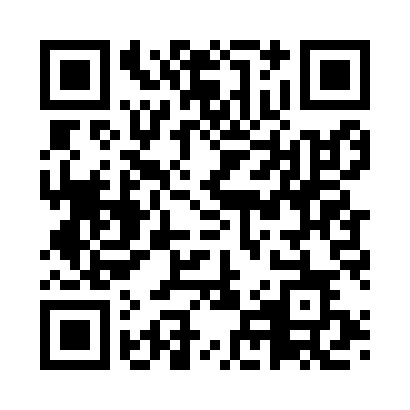 Prayer times for Acquosi, ItalyWed 1 May 2024 - Fri 31 May 2024High Latitude Method: Angle Based RulePrayer Calculation Method: Muslim World LeagueAsar Calculation Method: HanafiPrayer times provided by https://www.salahtimes.comDateDayFajrSunriseDhuhrAsrMaghribIsha1Wed4:096:011:056:038:109:552Thu4:075:591:056:048:119:563Fri4:055:581:056:058:129:584Sat4:035:571:056:058:1310:005Sun4:015:551:046:068:1410:026Mon3:595:541:046:078:1510:037Tue3:575:531:046:078:1710:058Wed3:555:511:046:088:1810:079Thu3:535:501:046:098:1910:0810Fri3:515:491:046:098:2010:1011Sat3:495:481:046:108:2110:1212Sun3:475:471:046:108:2210:1413Mon3:465:461:046:118:2310:1514Tue3:445:451:046:128:2410:1715Wed3:425:441:046:128:2510:1916Thu3:405:421:046:138:2610:2017Fri3:395:421:046:148:2710:2218Sat3:375:411:046:148:2810:2419Sun3:355:401:046:158:3010:2520Mon3:345:391:046:158:3110:2721Tue3:325:381:046:168:3210:2922Wed3:305:371:056:178:3310:3023Thu3:295:361:056:178:3310:3224Fri3:275:351:056:188:3410:3325Sat3:265:351:056:188:3510:3526Sun3:255:341:056:198:3610:3627Mon3:235:331:056:198:3710:3828Tue3:225:331:056:208:3810:3929Wed3:215:321:056:208:3910:4130Thu3:195:311:056:218:4010:4231Fri3:185:311:066:218:4110:44